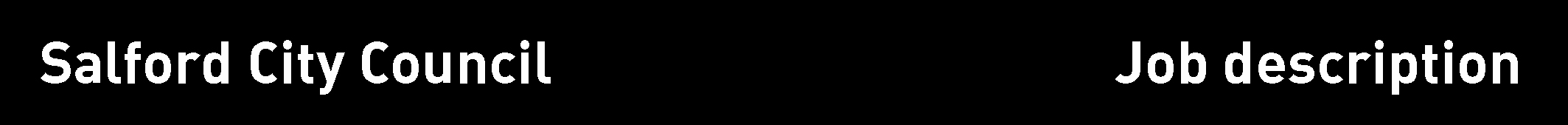 Date job description prepared/revised:	July 2019Prepared/revised by: 	Julie Finlay (Head teacher)Agreed job description signed by holder:Directorate:Children’s ServicesSchool:Mesne Lea Primary SchoolJob detailsJob detailsJob title:Job title:School Business ManagerSchool Business ManagerGrade:Grade:3C - point 26-293C - point 26-29Location of work:Location of work:Mesne Lea Primary SchoolMesne Lea Primary SchoolDirectly responsible to:Directly responsible to:Head teacherHead teacherHours of duty:Hours of duty:36 hours per week TTO + 5 days36 hours per week TTO + 5 daysPrimary purpose of the job:Primary purpose of the job:To organise, maintain and monitor the School’s financial and personnel systems and to manage office functions to ensure an effective service to the School.  To line manage administrative and ancillary staff, including commissioning and delegation of relevant activities.  To be an active member of the School’s leadership and management team. This school is committed to safeguarding and promoting the welfare of children and young people and expects all staff and volunteers to share this commitment.To organise, maintain and monitor the School’s financial and personnel systems and to manage office functions to ensure an effective service to the School.  To line manage administrative and ancillary staff, including commissioning and delegation of relevant activities.  To be an active member of the School’s leadership and management team. This school is committed to safeguarding and promoting the welfare of children and young people and expects all staff and volunteers to share this commitment.Review arrangementsThe details contained in this job description reflect the content of the job at the date it was prepared.  It should be remembered, however, that it is inevitable that over time, the nature of individual jobs will change, existing duties may no longer be required and other duties may be gained without changing the general nature of the duties or the level of responsibility entailed.  Consequently, the council will expect to revise this job description from time to time and will consult with the postholder at the appropriate time.